【テーマ１】　人事制度の課題に対する研究・検討の実施と時代に対応したあるべき姿の提示めざす方向◎人事行政に関する専門的・中立的機関として、組織活力の向上に向け、時代に対応したあるべき人事制度を追求し、発信します。　（中長期の目標）　　　・「職員の給与等に関する報告及び勧告」における勧告・意見への反映時代に対応した人事制度構築のための研究・検討、提示時代に対応した人事制度構築のための研究・検討、提示時代に対応した人事制度構築のための研究・検討、提示時代に対応した人事制度構築のための研究・検討、提示時代に対応した人事制度構築のための研究・検討、提示時代に対応した人事制度構築のための研究・検討、提示時代に対応した人事制度構築のための研究・検討、提示＜今年度何をするか（取組の内容、手法・スケジュール等）＞▷＜何をどのような状態にするか（目標）＞＜何をどのような状態にするか（目標）＞▶＜進捗状況（H29.３月末時点）＞●組織活力の向上に向け、職員が能力を最大限発揮できるよう、中長期的な視点から、働き方改革等の社会的動向にも留意しつつ、時代に対応したあるべき人事制度の構築に資するよう研究・検討を進めます。（スケジュール）28年４月～：研究・検討　　　  10月：勧告・意見の申し出▷◇活動指標（アウトプット）  ・勧告・意見の申し出◇成果指標（アウトカム）（定性的な目標）  ・時代に対応したあるべき人事制度の構築に向け、考え方や方向性等を提示することにより、組織活力の向上につなげていきます。◇活動指標（アウトプット）  ・勧告・意見の申し出◇成果指標（アウトカム）（定性的な目標）  ・時代に対応したあるべき人事制度の構築に向け、考え方や方向性等を提示することにより、組織活力の向上につなげていきます。▶○人事制度の各課題（人事評価制度、人材確保、時間外勤務等）について、今年度の勧告・意見の中で人事委員会の見解として盛り込みました。○本年の勧告意見への反映を検討すべき課題に関して、任命権者における対応状況や今後の方針等について情報収集を進めました。【部局長コメント（テーマ１総評）】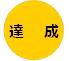 【部局長コメント（テーマ１総評）】【部局長コメント（テーマ１総評）】【部局長コメント（テーマ１総評）】【部局長コメント（テーマ１総評）】【部局長コメント（テーマ１総評）】【部局長コメント（テーマ１総評）】＜取組状況の点検＞ ＜取組状況の点検＞ ＜取組状況の点検＞ ＜取組状況の点検＞ ＜今後の取組みの方向性＞＜今後の取組みの方向性＞＜今後の取組みの方向性＞■時代に対応した人事制度構築のための研究・検討、提示○あるべき給与・人事制度について、現状を把握した上で、短期に取り組むべき課題については本年の人事委員会勧告にその考え方を盛り込みました。引き続き中長期に取り組むべき課題についても議論を重ねています。■時代に対応した人事制度構築のための研究・検討、提示○あるべき給与・人事制度について、現状を把握した上で、短期に取り組むべき課題については本年の人事委員会勧告にその考え方を盛り込みました。引き続き中長期に取り組むべき課題についても議論を重ねています。■時代に対応した人事制度構築のための研究・検討、提示○あるべき給与・人事制度について、現状を把握した上で、短期に取り組むべき課題については本年の人事委員会勧告にその考え方を盛り込みました。引き続き中長期に取り組むべき課題についても議論を重ねています。■時代に対応した人事制度構築のための研究・検討、提示○あるべき給与・人事制度について、現状を把握した上で、短期に取り組むべき課題については本年の人事委員会勧告にその考え方を盛り込みました。引き続き中長期に取り組むべき課題についても議論を重ねています。■時代に対応した人事制度構築のための研究・検討、提示○人事制度の中長期的課題に関して任命権者と引き続き意見交換を進めつつ、時代に対応したあるべき人事制度の考え方や方向性等の提示に向けて研究を進めていきます。■時代に対応した人事制度構築のための研究・検討、提示○人事制度の中長期的課題に関して任命権者と引き続き意見交換を進めつつ、時代に対応したあるべき人事制度の考え方や方向性等の提示に向けて研究を進めていきます。■時代に対応した人事制度構築のための研究・検討、提示○人事制度の中長期的課題に関して任命権者と引き続き意見交換を進めつつ、時代に対応したあるべき人事制度の考え方や方向性等の提示に向けて研究を進めていきます。